Дыхание.Подумайте!Что такое дыхание?Назовите органы дыхания.Каково значение носовой полости?Чем покрыта носовая полость?Каково значение носовой полости?Что такое гортань?Что такое трахея?Какой главный орган дыхательной системы?Дыхание – это процесс поглощения из воздуха кислорода и выделения углекислого газа.Органы дыхания.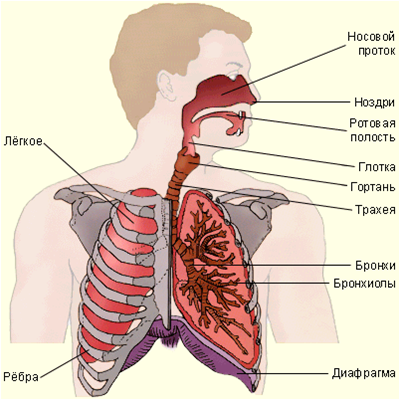 Носовая полостьНосоглоткаГортаньТрахеяБронхиЛегкие (плевра, альвеолы).Строение носовой полости.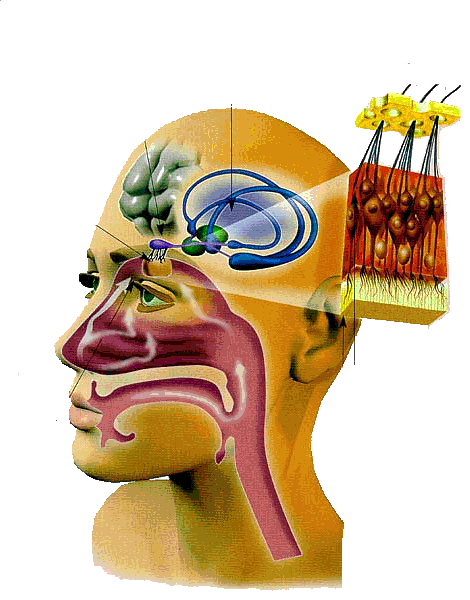 Носовая полость покрыта слизистой оболочкой, со множеством капилляров.  Значение носовой полости. 1.Кровь согревает воздух.  2.Слизь увлажняет воздух и задерживает пыль. 3.Реснички выводят слизь с пылью.Гортань  - группа хрящей, соединенных связками (самые крупные – щитовидный и надгортанник). Голосовые связки образуют голосовую щель.Трахея – трубка длиной 10-15 см. Функция трахей – проведение воздуха. 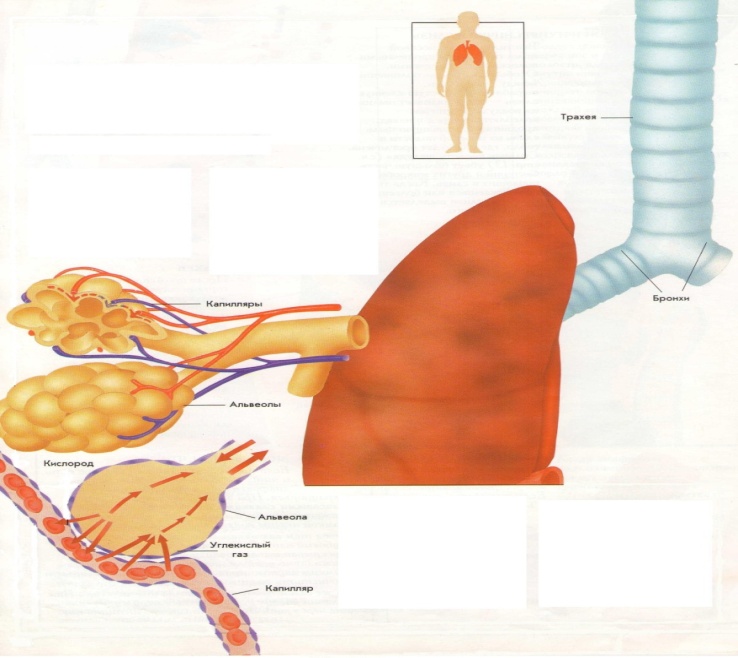 Бронхи входят в легкие и там ветвятся, заканчиваясь альвеолами.  Функция  бронх – проведение воздуха. Строение лёгких.Главный орган дыхательной системы – легкие.   Легкие – парный орган, имеющий губчатое строение, образованное бронхиолами и альвеолами, которые оплетены кровеносными сосудами. Легкие покрыты оболочкой –легочной плеврой. 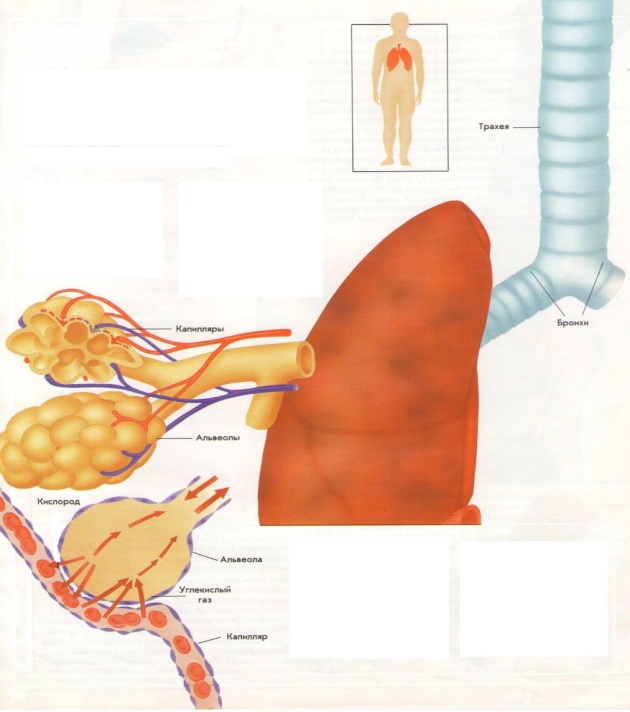 Функция легких – газообмен между  внешней средой и организмом.Проверьте  знания.1. Расставьте буквы в последовательности, соответствующей порядку расположения отделов органов дыхания:           а) носоглотка;           б) трахеи;           в) носовая полость;           г) гортань;           д) легкие;           е) бронхи.В каких органах кровь насыщается кислородом:      а) в легких;      б) в сердце;      в)  в почках.3. Вставьте пропущенные слова в текст.     В альвеолах легких происходит газообмен: кровь… … и выделяет … … В тканях кислород переходит из… в …    Словарь: насыщается кислородом, углекислый газ, ткань, кровь.